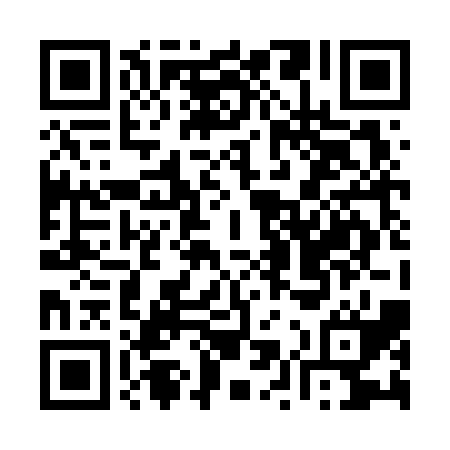 Ramadan times for Ahad Koruna, PakistanMon 11 Mar 2024 - Wed 10 Apr 2024High Latitude Method: Angle Based RulePrayer Calculation Method: University of Islamic SciencesAsar Calculation Method: ShafiPrayer times provided by https://www.salahtimes.comDateDayFajrSuhurSunriseDhuhrAsrIftarMaghribIsha11Mon5:075:076:3112:253:476:206:207:4312Tue5:065:066:2912:253:476:206:207:4413Wed5:055:056:2812:243:476:216:217:4514Thu5:035:036:2712:243:486:226:227:4615Fri5:025:026:2512:243:486:236:237:4616Sat5:005:006:2412:243:486:246:247:4717Sun4:594:596:2312:233:496:246:247:4818Mon4:584:586:2112:233:496:256:257:4919Tue4:564:566:2012:233:496:266:267:5020Wed4:554:556:1812:223:506:276:277:5121Thu4:534:536:1712:223:506:286:287:5222Fri4:524:526:1612:223:506:286:287:5323Sat4:504:506:1412:213:506:296:297:5324Sun4:494:496:1312:213:516:306:307:5425Mon4:474:476:1212:213:516:316:317:5526Tue4:464:466:1012:213:516:316:317:5627Wed4:444:446:0912:203:516:326:327:5728Thu4:434:436:0712:203:526:336:337:5829Fri4:414:416:0612:203:526:346:347:5930Sat4:404:406:0512:193:526:356:358:0031Sun4:384:386:0312:193:526:356:358:011Mon4:374:376:0212:193:526:366:368:022Tue4:354:356:0112:183:526:376:378:033Wed4:344:345:5912:183:536:386:388:034Thu4:324:325:5812:183:536:386:388:045Fri4:314:315:5712:183:536:396:398:056Sat4:294:295:5512:173:536:406:408:067Sun4:274:275:5412:173:536:416:418:078Mon4:264:265:5312:173:536:426:428:089Tue4:244:245:5112:173:536:426:428:0910Wed4:234:235:5012:163:546:436:438:10